Functional Job Description: Industrial Truck Operator (ITO)Position eligible to be considered for temporary modification in conjunction with a Return to Work transitional duty program agreement: This Functional Job Description was completed through an on-site job analysis by a certified professional ergonomist/licensed physical therapist. It is for the purpose of identifying and quantifying the physical functional requirements of this job. The Functional Job Description should not be construed as a detailed description of all specific job duties and/or tools, equipment and materials that may be necessary or incidental to the performance of this job. Further consideration may be necessary when applying the standards to the injured population in the medical management process. Company:Fingerhut Fulfillment, Inc.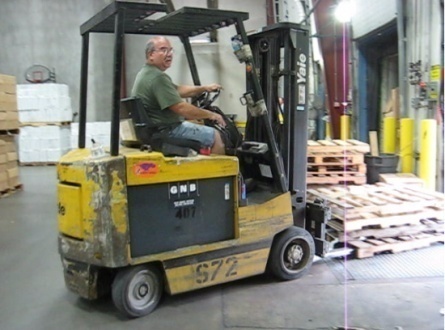 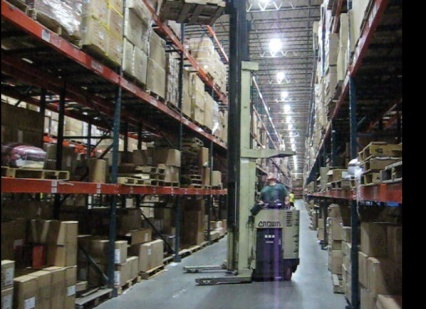 Job Title:Industrial Truck Operator (ITO)Date:9/28/2009Dept/Facility:West DC, St. Cloud, MNProduct Section:InboundElectronic Doc. #FJD ITO 9-2009 FINALWork HoursOvertime:Voluntary and/or mandatory per production requirements.Breaks:10 minutes every two hours, one 30 minute lunch break.Work HoursShift:Days of week:Time:Time:Work HoursFirst Monday-Friday5:00 AM to 1:30 PM or 7:00 AM to  3:30 PM5:00 AM to 1:30 PM or 7:00 AM to  3:30 PMWork HoursSecondMonday-Friday4:00 PM to 12:30 AM4:00 PM to 12:30 AMJob RotationYesJob Training or Credentials Required   at HireEducation/ training:None required; high school diploma or GED preferred.Job Training or Credentials Required   at HireKnowledge/ cognitive skills:Basic math, reading, writing and oral communication skills preferred. Ability to organize work tasks and work independently or as part of a team.Machines, Tools,  Equipment UsedScanner, PC, pens, markers, telephone, twine, 2-way radio, fork lift (sit down), stand-up reach truck, order picker, walkie-rider.Job Purpose/ ObjectivesPerforms three primary tasks: 1.) Receive: at receiving docks unload product from trailers via forklift (sit down) with occasional manual handling, 2.) Storage: place product into storage racks via stand-up reach truck – with occasional manual handling and 3.) Replenishment/Pallet Pick: replenish pick storage racks and drop pallets for packing via stand-up reach truck with occasional manual handling.Safety and Personal Protective Equipment Required*Available Hard Hat Steel Toe Footwear Safety GlassesGloves:Safety and Personal Protective Equipment Required*Available Face Shield Protective Clothing Safety Glasses/Side Shields LeatherSafety and Personal Protective Equipment Required*Available Dust Mask Safety Vest Fall Protection Harness Back Support* Safety Goggles Hearing Protection* Compensatory methods to mitigate heat Rubberized/cloth* Chemical Safety/ Equipment Training/ Certification Required  Daily Meeting and Stretch Breaks (includes:)Industrial Truck Training OSHA Training (Rules and Regulations)Safety/ Equipment Training/ Certification RequiredSafety Topics EZ-Go New Hire Safety OrientationSafety/ Equipment Training/ Certification RequiredSafety Policies Walkie-Rider Right to KnowSafety/ Equipment Training/ Certification RequiredQuestions & Answers Pallet Jack Lockout/Tag OutSafety/ Equipment Training/ Certification RequiredReview Safety Committee Minutes  Forklift (sit down) Regulated Materials Training (ORM-D) Supervisor Safety UpdatesSafety/ Equipment Training/ Certification RequiredReview Safety Committee Minutes  Stand-up Reach Truck Regulated Materials Training (ORM-D) Supervisor Safety UpdatesSafety/ Equipment Training/ Certification RequiredReview Safety Committee Minutes  Order Picker Regulated Materials Training (ORM-D) Supervisor Safety UpdatesFunctional Job Elements (Refer to video clip for complete details)Functional Job Elements (Refer to video clip for complete details)Functional Job Elements (Refer to video clip for complete details)% of ShiftOperate forklift (sit down)Climb up and down to/from forklift seatUse forklift foot and hand controlsHead/neck rotation and movement to observe traffic when operating forkliftOperate forklift in/out of trailers and within warehouse complex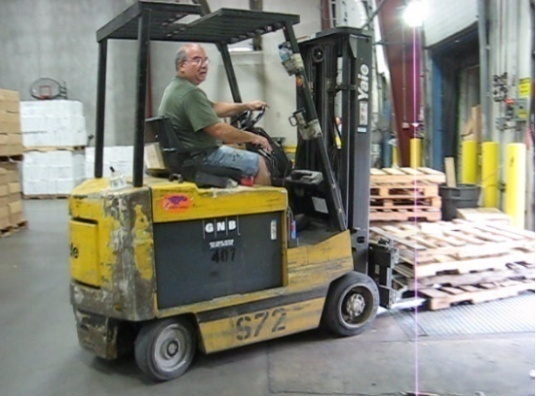 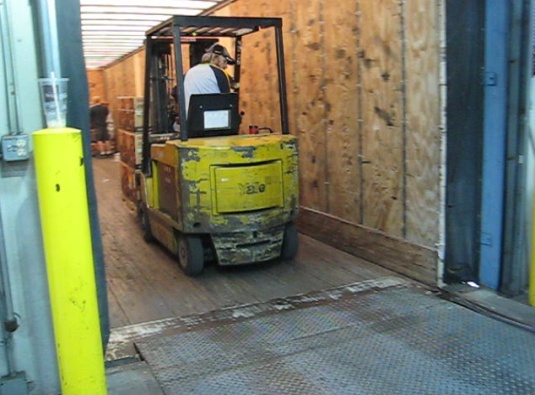 30Assist in building pallets:Assist Material Handler to build pallets to ensure proper pallet configurationHandle up to150# (team lift and/or equipment-clamp attachment or slip sheet attachment)Up to 75# per individual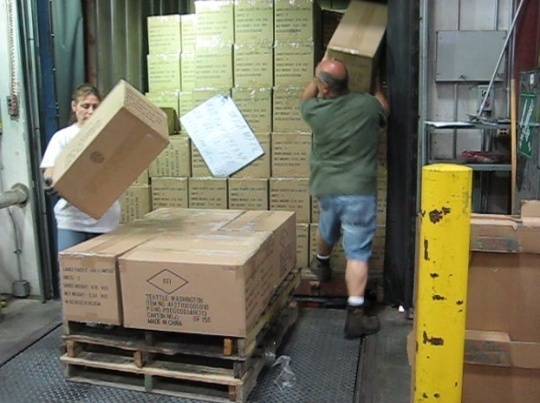 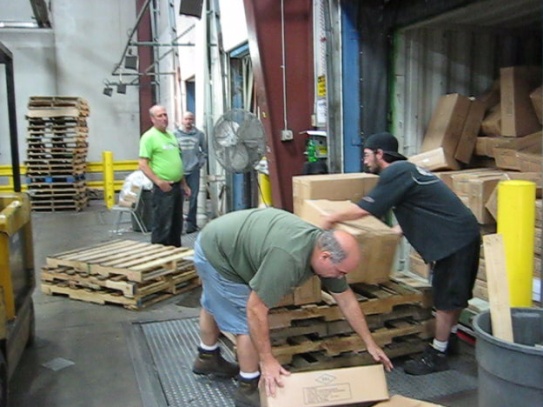 5Operate stand-up reach truckStep up and down to/from stand-up reach truck foot platformUse stand-up reach truck foot and hand controlsHead/neck rotation and movement to observe traffic when operating stand-up reach truckOperate stand-up reach truck within warehouse complex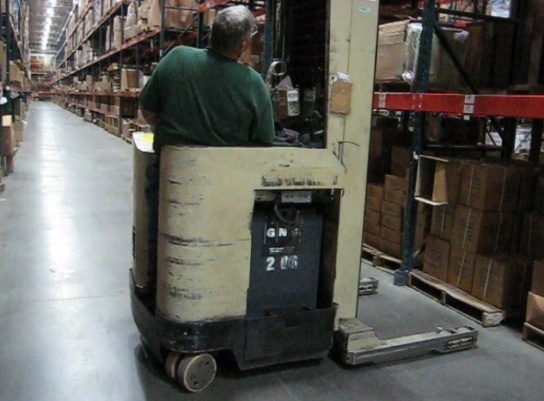 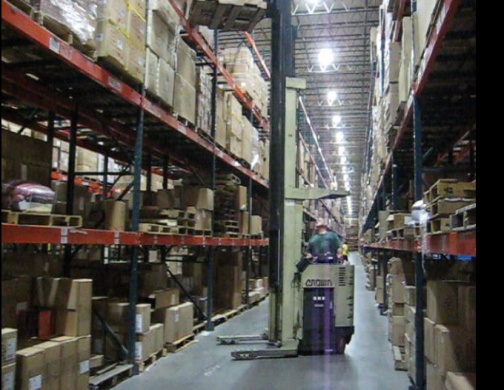 60Manually reorganize product on pallets in warehouseDuring Storage and Replenishment/Pallet Pick tasks manually move product from pallet to palletMove pallets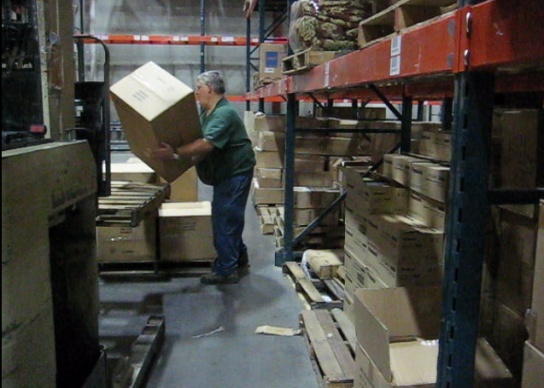 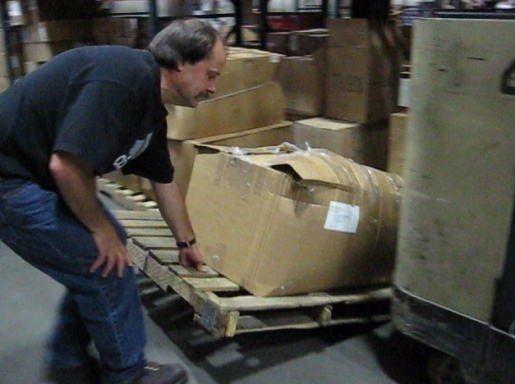 5Physical FactorsManual Material HandlingManual Material HandlingManual Material HandlingManual Material HandlingManual Material HandlingManual Material HandlingManual Material HandlingManual Material HandlingManual Material HandlingManual Material HandlingManual Material HandlingManual Material HandlingManual Material HandlingManual Material HandlingManual Material HandlingManual Material HandlingManual Material HandlingManual Material HandlingManual Material HandlingManual Material HandlingManual Material HandlingManual Material HandlingManual Material HandlingManual Material HandlingManual Material HandlingManual Material HandlingManual Material HandlingManual Material HandlingManual Material HandlingManual Material HandlingManual Material HandlingManual Material HandlingManual Material HandlingManual Material HandlingManual Material HandlingManual Material HandlingManual Material HandlingManual Material HandlingManual Material HandlingManual Material HandlingManual Material HandlingManual Material Handling(lbs)Floor-Knuckle (0” to 30”)Floor-Knuckle (0” to 30”)Floor-Knuckle (0” to 30”)Floor-Knuckle (0” to 30”)Floor-Knuckle (0” to 30”)Knuckle-Chest (30” to 50’)Knuckle-Chest (30” to 50’)Knuckle-Chest (30” to 50’)Knuckle-Chest (30” to 50’)Knuckle-Chest (30” to 50’)Chest-Overhead( > 50”)Chest-Overhead( > 50”)Chest-Overhead( > 50”)Chest-Overhead( > 50”)Chest-Overhead( > 50”)Carry - Two Hands; FrontCarry - Two Hands; FrontCarry - Two Hands; FrontCarry - Two Hands; FrontCarry - Two Hands; FrontCarry - One Hand; SideCarry - One Hand; SideCarry - One Hand; SideCarry - One Hand; SideCarry - One Hand; SidePushPushPushPushPushPullPullPullPullPull100755025151050ExpNROFCNROFCNROFCNROFCNROFCNROFCNROFCPostures/MovementsPostures/MovementsPostures/MovementsPostures/MovementsPostures/MovementsPostures/MovementsPostures/MovementsPostures/MovementsPostures/MovementsPostures/MovementsPostures/MovementsPostures/MovementsPostures/MovementsPostures/MovementsPostures/MovementsHead/NeckHead/NeckHead/NeckHead/NeckHead/NeckHead/NeckExpSitStandWalkBalStairsLad-derFoot contrlTwist WaistBend WaistSquatKneelCrawlReach below 54”Reach above 54”Flex StaticExt StaticRot StaticFlex DynExt DynRot DynCFORNHand UseHand UseHand UseHand UseSensorySensorySensorySensorySensoryCommunicationCommunicationCommunicationCommunicationAbbreviations: Bal=Balance, Exp=Exposure, Contrl=Control, Flex=Flexion, Ext=Extension, Dyn=Dynamic, Manip=ManipulationExpSimple GraspFirm GraspFine ManipBalSeeHearTouch FeelTasteSmellTalkReadWriteHand SignalAbbreviations: Bal=Balance, Exp=Exposure, Contrl=Control, Flex=Flexion, Ext=Extension, Dyn=Dynamic, Manip=ManipulationCAbbreviations: Bal=Balance, Exp=Exposure, Contrl=Control, Flex=Flexion, Ext=Extension, Dyn=Dynamic, Manip=ManipulationFAbbreviations: Bal=Balance, Exp=Exposure, Contrl=Control, Flex=Flexion, Ext=Extension, Dyn=Dynamic, Manip=ManipulationOAbbreviations: Bal=Balance, Exp=Exposure, Contrl=Control, Flex=Flexion, Ext=Extension, Dyn=Dynamic, Manip=ManipulationRAbbreviations: Bal=Balance, Exp=Exposure, Contrl=Control, Flex=Flexion, Ext=Extension, Dyn=Dynamic, Manip=ManipulationNAbbreviations: Bal=Balance, Exp=Exposure, Contrl=Control, Flex=Flexion, Ext=Extension, Dyn=Dynamic, Manip=ManipulationEnvironmental FactorsExposure LevelExposure LevelExposure LevelExposure LevelExposure LevelKey/CommentsEnvironmental FactorsNROFCKey/CommentsOutdoor WorkComments:Outdoor Work: Rarely will operate mechanical handling equipment outdoors.Indoor Work:  Primary work area is a large indoor warehouse complex.Heat: Based on external temperature, occasionally performs job tasks in hot indoor environment; warehouse complex is not air-conditioned. Large fans are used for ventilation.Moving Objects: Be aware of and avoid moving objects including equipment.Protected Work Heights: Rarely work at heights – fall protection is in place.Indoor WorkComments:Outdoor Work: Rarely will operate mechanical handling equipment outdoors.Indoor Work:  Primary work area is a large indoor warehouse complex.Heat: Based on external temperature, occasionally performs job tasks in hot indoor environment; warehouse complex is not air-conditioned. Large fans are used for ventilation.Moving Objects: Be aware of and avoid moving objects including equipment.Protected Work Heights: Rarely work at heights – fall protection is in place.HeatComments:Outdoor Work: Rarely will operate mechanical handling equipment outdoors.Indoor Work:  Primary work area is a large indoor warehouse complex.Heat: Based on external temperature, occasionally performs job tasks in hot indoor environment; warehouse complex is not air-conditioned. Large fans are used for ventilation.Moving Objects: Be aware of and avoid moving objects including equipment.Protected Work Heights: Rarely work at heights – fall protection is in place.ColdComments:Outdoor Work: Rarely will operate mechanical handling equipment outdoors.Indoor Work:  Primary work area is a large indoor warehouse complex.Heat: Based on external temperature, occasionally performs job tasks in hot indoor environment; warehouse complex is not air-conditioned. Large fans are used for ventilation.Moving Objects: Be aware of and avoid moving objects including equipment.Protected Work Heights: Rarely work at heights – fall protection is in place.Wet/ HumidComments:Outdoor Work: Rarely will operate mechanical handling equipment outdoors.Indoor Work:  Primary work area is a large indoor warehouse complex.Heat: Based on external temperature, occasionally performs job tasks in hot indoor environment; warehouse complex is not air-conditioned. Large fans are used for ventilation.Moving Objects: Be aware of and avoid moving objects including equipment.Protected Work Heights: Rarely work at heights – fall protection is in place.Hearing ProtectionComments:Outdoor Work: Rarely will operate mechanical handling equipment outdoors.Indoor Work:  Primary work area is a large indoor warehouse complex.Heat: Based on external temperature, occasionally performs job tasks in hot indoor environment; warehouse complex is not air-conditioned. Large fans are used for ventilation.Moving Objects: Be aware of and avoid moving objects including equipment.Protected Work Heights: Rarely work at heights – fall protection is in place.VibrationComments:Outdoor Work: Rarely will operate mechanical handling equipment outdoors.Indoor Work:  Primary work area is a large indoor warehouse complex.Heat: Based on external temperature, occasionally performs job tasks in hot indoor environment; warehouse complex is not air-conditioned. Large fans are used for ventilation.Moving Objects: Be aware of and avoid moving objects including equipment.Protected Work Heights: Rarely work at heights – fall protection is in place.Fumes/Gases/OrdersComments:Outdoor Work: Rarely will operate mechanical handling equipment outdoors.Indoor Work:  Primary work area is a large indoor warehouse complex.Heat: Based on external temperature, occasionally performs job tasks in hot indoor environment; warehouse complex is not air-conditioned. Large fans are used for ventilation.Moving Objects: Be aware of and avoid moving objects including equipment.Protected Work Heights: Rarely work at heights – fall protection is in place.DustComments:Outdoor Work: Rarely will operate mechanical handling equipment outdoors.Indoor Work:  Primary work area is a large indoor warehouse complex.Heat: Based on external temperature, occasionally performs job tasks in hot indoor environment; warehouse complex is not air-conditioned. Large fans are used for ventilation.Moving Objects: Be aware of and avoid moving objects including equipment.Protected Work Heights: Rarely work at heights – fall protection is in place.Moving Objects Comments:Outdoor Work: Rarely will operate mechanical handling equipment outdoors.Indoor Work:  Primary work area is a large indoor warehouse complex.Heat: Based on external temperature, occasionally performs job tasks in hot indoor environment; warehouse complex is not air-conditioned. Large fans are used for ventilation.Moving Objects: Be aware of and avoid moving objects including equipment.Protected Work Heights: Rarely work at heights – fall protection is in place.ElectricalComments:Outdoor Work: Rarely will operate mechanical handling equipment outdoors.Indoor Work:  Primary work area is a large indoor warehouse complex.Heat: Based on external temperature, occasionally performs job tasks in hot indoor environment; warehouse complex is not air-conditioned. Large fans are used for ventilation.Moving Objects: Be aware of and avoid moving objects including equipment.Protected Work Heights: Rarely work at heights – fall protection is in place.ChemicalComments:Outdoor Work: Rarely will operate mechanical handling equipment outdoors.Indoor Work:  Primary work area is a large indoor warehouse complex.Heat: Based on external temperature, occasionally performs job tasks in hot indoor environment; warehouse complex is not air-conditioned. Large fans are used for ventilation.Moving Objects: Be aware of and avoid moving objects including equipment.Protected Work Heights: Rarely work at heights – fall protection is in place.Protected Work HeightsComments:Outdoor Work: Rarely will operate mechanical handling equipment outdoors.Indoor Work:  Primary work area is a large indoor warehouse complex.Heat: Based on external temperature, occasionally performs job tasks in hot indoor environment; warehouse complex is not air-conditioned. Large fans are used for ventilation.Moving Objects: Be aware of and avoid moving objects including equipment.Protected Work Heights: Rarely work at heights – fall protection is in place.Unprotected Work HeightsComments:Outdoor Work: Rarely will operate mechanical handling equipment outdoors.Indoor Work:  Primary work area is a large indoor warehouse complex.Heat: Based on external temperature, occasionally performs job tasks in hot indoor environment; warehouse complex is not air-conditioned. Large fans are used for ventilation.Moving Objects: Be aware of and avoid moving objects including equipment.Protected Work Heights: Rarely work at heights – fall protection is in place.Flying DebrisComments:Outdoor Work: Rarely will operate mechanical handling equipment outdoors.Indoor Work:  Primary work area is a large indoor warehouse complex.Heat: Based on external temperature, occasionally performs job tasks in hot indoor environment; warehouse complex is not air-conditioned. Large fans are used for ventilation.Moving Objects: Be aware of and avoid moving objects including equipment.Protected Work Heights: Rarely work at heights – fall protection is in place.Lighting (Inadequate/Excessive)Comments:Outdoor Work: Rarely will operate mechanical handling equipment outdoors.Indoor Work:  Primary work area is a large indoor warehouse complex.Heat: Based on external temperature, occasionally performs job tasks in hot indoor environment; warehouse complex is not air-conditioned. Large fans are used for ventilation.Moving Objects: Be aware of and avoid moving objects including equipment.Protected Work Heights: Rarely work at heights – fall protection is in place.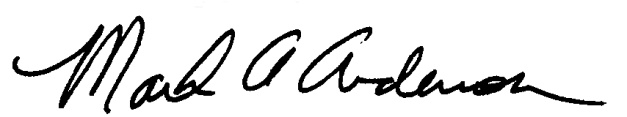 This Functional Job Description has been reviewed by company representatives and is believed to be an accurate representation of most of the job content.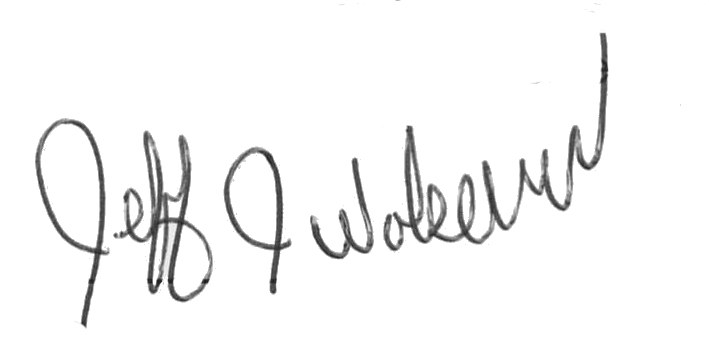 Mark A Anderson, MA, PT CPECertified Professional EconomistLicensed Physical TherapistErgoSystems Consulting Group, Inc.19285 Shady Hills RoadMinneapolis, MN 55331952-401-9296mark.anderson@ergosystemsconsulting.comwww.ergosystemsconsulting.com_______________________________________Mark A Anderson, MA, PT CPECertified Professional EconomistLicensed Physical TherapistErgoSystems Consulting Group, Inc.19285 Shady Hills RoadMinneapolis, MN 55331952-401-9296mark.anderson@ergosystemsconsulting.comwww.ergosystemsconsulting.comJeff WolsethManager - Occupational Safety and Health 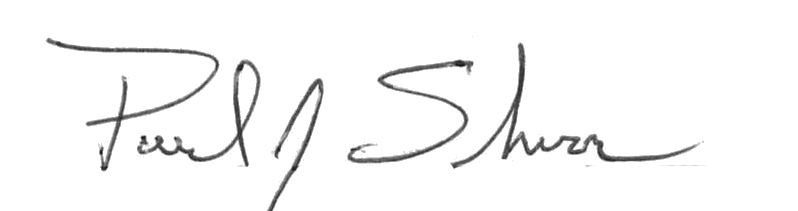 Mark A Anderson, MA, PT CPECertified Professional EconomistLicensed Physical TherapistErgoSystems Consulting Group, Inc.19285 Shady Hills RoadMinneapolis, MN 55331952-401-9296mark.anderson@ergosystemsconsulting.comwww.ergosystemsconsulting.com_______________________________________Mark A Anderson, MA, PT CPECertified Professional EconomistLicensed Physical TherapistErgoSystems Consulting Group, Inc.19285 Shady Hills RoadMinneapolis, MN 55331952-401-9296mark.anderson@ergosystemsconsulting.comwww.ergosystemsconsulting.comPaul SchroerManager - Inbound Operations